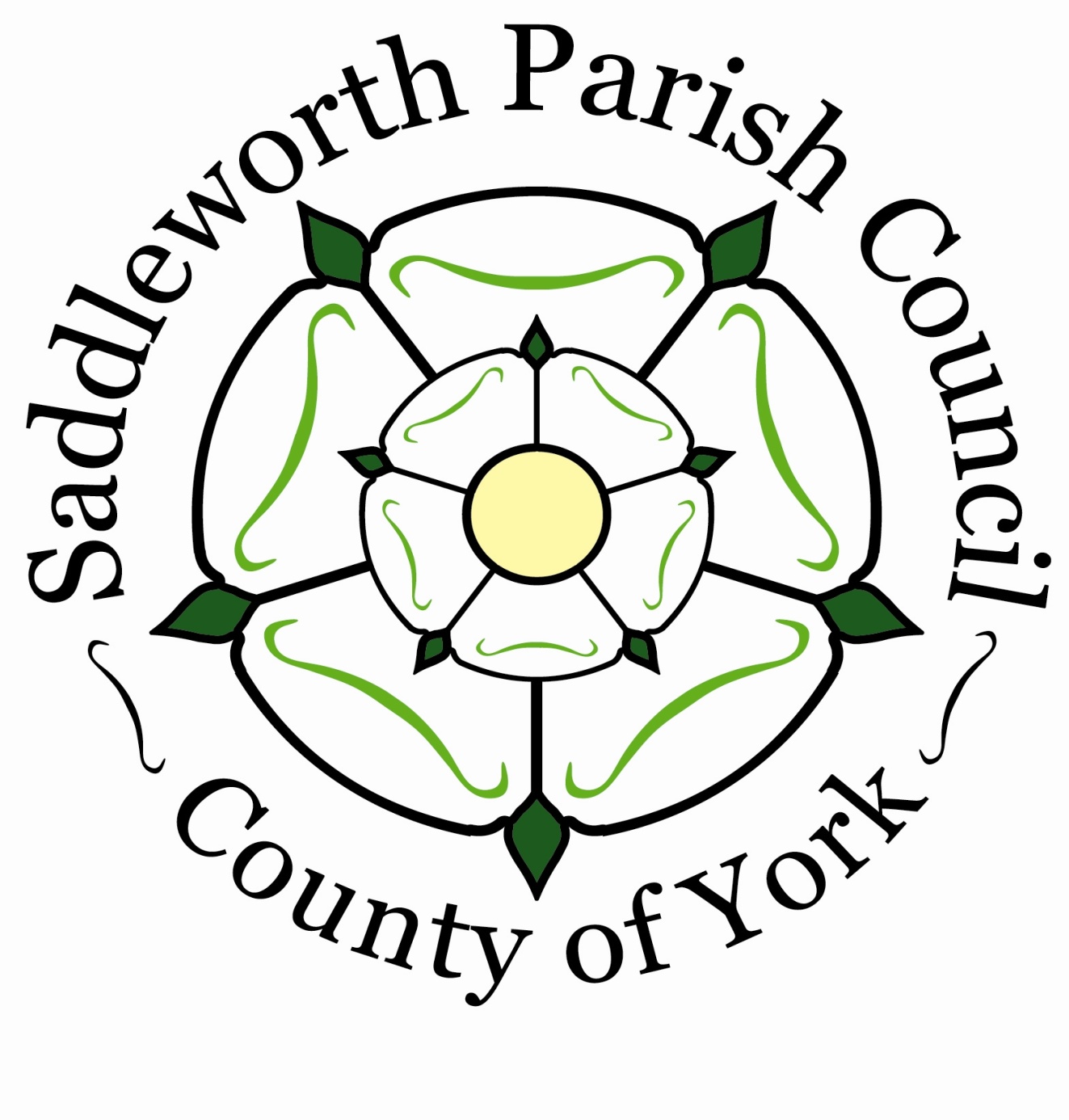                                                           Parish CouncilMarch 2024To all members of the Assets Management CommitteeYou are hereby summoned to attend a meeting of the Assets Management Committee on Monday 18th March 2024 at 10.30 a.m. at Saddleworth Civic Hall where the undermentioned business will be discussed.Apologies for absenceDeclarations of InterestMinutes of meeting held 15 January 2024Civic Hall Hire charges/generating income-Finance Committee concern regarding impact on deferral of charges for 6 monthsProperty & Maintenance-damaged drain in car parkHealth & Safety- Car park wall update- FRA work update- Curtains fire retardant and certification- EVAC chair- Disabled platform lift- Winch on stage lighting bar- Bottom hall and kitchen cracked ceilingDawson’s Field -Update on disabled access and siting of binDate of Next meeting – Monday 13th May 2024 at 10.30am (tbc)Working for SaddleworthKaren Allott, Clerk to the CouncilCouncil Offices, Civic Hall, Lee Street, Uppermill, Saddleworth OL3 6AETel: 01457 876665              e-mail: enquiries@saddleworthparishcouncil.org.uk         www.saddleworthparishcouncil.org.uk